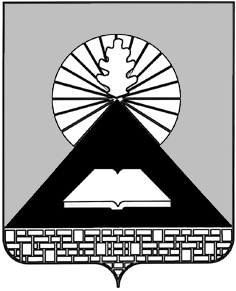 Российская ФедерацияРостовская областьПредседатель городской думы – глава города новошахтинскаПОСТАНОВЛЕНИЕ21 ноября  2023  года	      					                       №   15О назначении общественных обсужденийпо проекту постановления Администрации города«О предоставлении разрешения на условно разрешенный вид объекта капитального строительства»В соответствии со статьями 5.1, 39 Градостроительного кодекса Российской Федерации, Федеральным законом от 06.10.2003 № 131-ФЗ «Об общих принципах организации местного самоуправления в Российской Федерации», руководствуясь Уставом муниципального образования «Город Новошахтинск» и решением Новошахтинской городской Думы от 08.07.2020 № 158 «Об утверждении Порядка организации и проведения публичных слушаний, общественных обсуждений по вопросам градостроительной деятельности на территории муниципального образования «Город Новошахтинск»ПОСТАНОВЛЯЮ:       1. Назначить общественные обсуждения  (инициатор общественных обсуждений – Глава Администрации города) по проекту постановления Администрации города «О предоставлении разрешения на условно разрешенный вид использования объекта капитального строительства» (далее – проект постановления) согласно приложению к настоящему постановлению.      2. Общественные обсуждения провести посредством официального сайта  Администрации города Новошахтинска в сети Интернет (далее – Сайт) (подраздел «Общественные обсуждения по проектам решений по предоставлению разрешений на условно разрешенный вид использования земельного участка или объекта капитального строительства»  подраздела «Общественные обсуждения» раздела «Жителю») и подсистемы  «Общественное голосование» платформы обратной связи федеральной государственной информационной системы «Единый портал государственных и муниципальных услуг (функций)» (далее – ПОС),  разместить проект постановления на Сайте и ПОС.     3. Установить срок проведения общественных обсуждений со дня оповещения жителей муниципального образования «Город Новошахтинск» о проведении общественных обсуждений до дня официального опубликования заключения общественных обсуждений – не более одного месяца, с 22.11.2023 по 15.12.2023.4. Поручить организацию и проведение общественных обсуждений комиссии по подготовке проекта правил землепользования и застройки муниципального образования «Город Новошахтинск» и проектов по внесению в них изменений.5. Настоящее постановление вступает в силу со дня его подписания и подлежит официальному опубликованию и размещению на Сайте (в том числе в подразделе «Общественные обсуждения» раздела «Жителю») и ПОС.	6. Контроль за исполнением настоящего постановления оставляю за                       собой.Председатель городской Думыглава города Новошахтинска			                                     Ю.В. Ушанев	Председателя городской Думы – главы города Новошахтинска от 21.11.2023 № 15проект                        АДМИНИСТРАЦИЯ ГОРОДА НОВОШАХТИНСКАПОСТАНОВЛЕНИЕ__________.2023		                    №____                              г. НовошахтинскО предоставлении разрешенияна условно разрешенный вид использования объекта капитального строительстваВ соответствии с Градостроительным кодексом Российской Федерации, правилами землепользования и застройки муниципального образования «Город Новошахтинск», на основании заключения о результатах общественных обсуждений от ____ № ___ и рекомендаций комиссии по подготовке проекта правил землепользования и застройки муниципального образования «Город Новошахтинск» и проектов по внесению в них измененийПОСТАНОВЛЯЮ:	1. Предоставить Синяпкину Алексею Сергеевичу разрешение на испрашиваемый условно разрешенный вид разрешенного использования планируемого объекта капитального строительства: «Объекты капитального строительства, предназначенные для продажи товаров, торговая площадь которых составляет более 50 кв. м, но не более 200 кв. м».	Земельный участок с кадастровым номером 61:56:0060245:461 площадью 1 001 кв. м, расположенный по адресу: Российская Федерация, Ростовская область, городской округ город Новошахтинск, город Новошахтинск ул. Кирпичная, земельный участок 62А, (адрес по данным Единого государственного реестра недвижимости), на котором планируется строительство объекта капитального строительства, в соответствии с правилами землепользования и застройки муниципального образования «Город Новошахтинск» находится в зоне жилой застройки первого типа (участок градостроительного зонирования Ж-1/27) и имеет вид разрешенного использования «Магазины» с кодом 4.4.2. Настоящее постановление подлежит опубликованию и размещению на официальном сайте Администрации города Новошахтинска в сети Интернет (в том числе в подразделе «Общественные обсуждения» раздела «Жителю»).  3. Контроль за исполнением настоящего постановления возложить на главного архитектора города Панфилову С.Я.Глава Администрации города				          С.А. БондаренкоПостановление вносит отдел главного архитектора Администрации города